JĘZYK ANGIELSKI MISIE / KRASNALE  15.04.2021Przywitanie. Piosenka Hello Song for Kids (FAST) - Hello to YOU! by ELF Learning - YouTube Pytamy: How are you today? (Jak się masz?)  Happy. /  Sad.Powtarzamy piosenkę: My Doll | English Rhymes for babies | Baby Rhymes | Kids tak - YouTubePrzygotowujemy lalkę, misia I auto. Nazywamy kolejno (It’s a doll/ a teddy/ a car).Chowamy autko w pomieszczeniu, a zadaniem dziecka jest odnalezienie go.Powtarzamy nazwy kolorów np. oglądając kredki.Oglądamy pierwszy filmik (samochody I kolory) Colors with Cars | Kindergarten Kids Song & Nursery Rhyme Collection - YouTubeDziecko koloruje załączone auto na wybrany przez siebie kolor. Nazywa pracę np. It’s a blue car.Pożegnanie. Bye Bye Goodbye | Goodbye Song for Kids | Super Simple Songs - YouTube 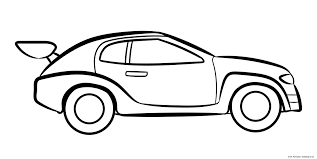 